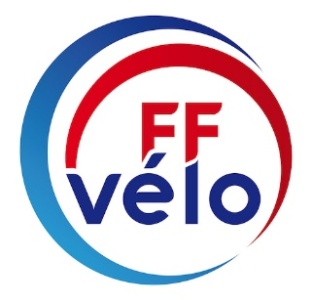 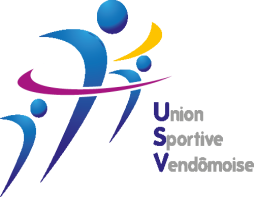 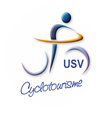 VOTRE BUREAU 2021Président: Christian Lecouteux Vice-Présidentes: Aline Hacquel & Marie-José Michelet Vice –Président: Noël PetitSecrétaire: Nicole Pally Secrétaire adjoint: Appel aux candidaturesTrésorier: Francis OvideTrésorier adjoint: Michel GuignardDélégué Sécurité: Michel MauriceMembres: Gérard Charpentier, Régis Dauron, Patrick Dubois, Michel Duveau, Jacky Fistahl, Raymond Guilpain, Guy Henriau, Laurence Lhomme, Christian Paulmier, Jean-Claude Vaillant.Vous présente ses meilleurs vœux de bonheur et santé pour cette nouvelle année. Nous avons hâte de tous vous retrouver en pleine forme bientôt. 							Le bureau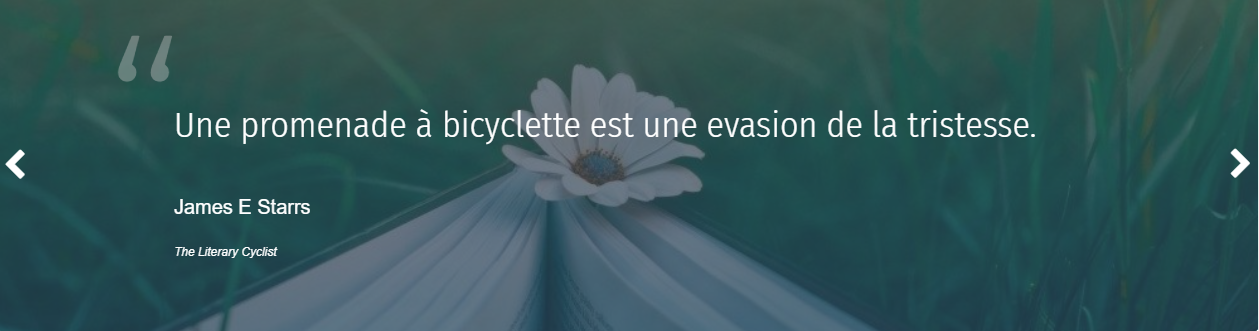 